Programma12 novembre 2017Giuseppe Galasso 1799. Tutto o niente da Il resto di niente di Enzo Striano26 novembre 2017Luigi Mascilli Migliorini1811. Lo specchio romantico a partire da Graziella di Alphonse de Lamartine10 dicembre 2017Paolo Macry1884-2006. Raccontare il male da Il ventre di Napoli di Matilde Serao a Gomorra di Roberto Saviano14 gennaio 2018 Paolo Frascani1910-1970. Il conflitto sociale da Tre operai di Carlo Bernari a La dismissione di Ermanno Rea28 gennaio 2018 Lucy Riall1944. Uno sguardo inglese da Napoli 1944 di Norman Lewis11 febbraio 2018 Gabriella Gribaudi1943-1945. L’altra guerra da Napoli milionaria di Eduardo De Filippo25 febbraio 2018Matteo Palumbo1943-1945. Il disordine americano da Spaccanapoli di Domenico Rea11 marzo 2018Franco BarbagalloAnni Cinquanta. Il conflitto politico da Mistero napoletano di Ermanno ReaMistero napoletano25 marzo 2018Silvio Perrella1954 e oltre… Giovani per sempre, giovani mai da Ferito a morte di Raffaele La Capria15 aprile 2018 Napoli è un romanzo? Un bilancio a cura di Titti MarroneTutte le lezioni saranno introdotte da Piero Sorrentino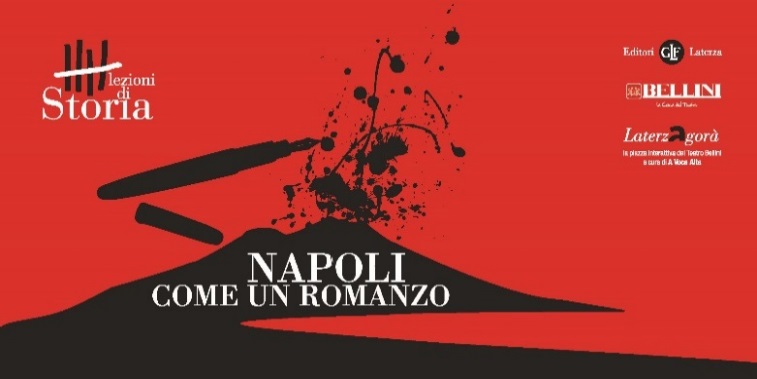 Secondo ciclo di Lezioni di StoriaNapoli - Teatro Bellini Domenica - ore 11:00